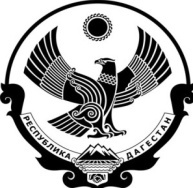 РЕСПУБЛИКА ДАГЕСТАНУПРАВЛЕНИЕ ОБРАЗОВАНИЯ АДМИНИСТРАЦИИ БАБАЮРТОВСКОГО РАЙОНАМУНИЦИПАЛЬНОЕ КАЗЕННОЕ ОБЩЕОБРАЗОВАТЕЛЬНОЕ УЧРЕЖДЕНИЕ «ХАМАМАТЮРТОВСКАЯ СРЕДНЯЯ ОБЩЕОБРАЗОВАТЕЛЬНАЯ ШКОЛА № 1 ИМ. БЕКИШЕВА Р.Я.»368064, Республика Дагестан, Бабаюртовский район, с. Хамаматюрт, ул. Абдуллаева Б.Д., д 1                                                       ИНН 0505002874: ОГРН 1040501098703:  ОКПО 25201372:сайт: http://kham.dagestanschool.ru,  e-mail:  hamamatyurtsosh@mail.ru, тел: 8(928)250-24-17 Мониторинг информационного сопровождения создания Центров образования цифрового и гуманитарного профилей «Точка роста» в республике Дагестан.№ п/пНаименования мероприятий (-й)Срок исполненияСсылка на публикации официальных сайтов, интернет ресурсах (в том числе публикации в социальных сетях), печатных изданияхСсылка на телевизионные сюжеты1.Информация о начале проектаПроведение заседание рабочей группы органа управления образованиемПресс-конференцияМарт 2.Презентация проекта и концепции Центра для различных аудиторий (обучающиеся, преподаватели, родители)Апрель-августhttps://khamam.dagestanschool.ru/3.Запуск сайта мероприятия по повышению квалификации педагогов Центра «Точка роста»4.Проведение ремонтных работ помещений Центров «Точка роста» в соответствии с брендбукомИюнь-августhttps://www.youtube.com/watch?v=2jyU9vf7C9Q